ИНФОРМАЦИЯ 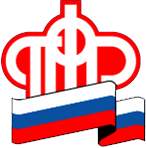 ГУ – УПРАВЛЕНИЯ ПЕНСИОННОГО ФОНДА РФ                              В БЕРЕЗОВСКОМ РАЙОНЕ ХМАО-ЮГРЫ12 мая 2015 года            			   				пресс-релизУ более позднего выхода на пенсию свое преимуществоС 1 января 2015 года, периода вступления в силу нового порядка формирования и расчета пенсии в системе обязательного пенсионного страхования,  размер страховой пенсии будет исчисляться с учетом индивидуальных пенсионных коэффициентов, которые будут начисляться и складываться как из периодов работы, так и иной деятельности («нестраховых» периодов).

Как и прежде, право обратиться за назначением пенсии будут иметь мужчины по достижении возраста 60 лет, женщины – 55 лет. Остается в силе и досрочный выход на пенсию граждан, имеющих «северный стаж».В то же время выход на пенсию можно отложить и тем самым увеличить размер пенсионной выплаты. За каждый год более позднего обращения за пенсией страховая пенсия будет увеличена на премиальные коэффициенты. Например, если обратиться за назначением пенсии через 5 лет после достижения пенсионного возраста, то фиксированная выплата вырастет на 36%, а страховая пенсия – на 45%; если - 10 лет, то фиксированная выплата увеличится в 2,11 раз, страховая часть - в 2,32 раза.Информация представлена ГУ-УПФР в Березовском районе ХМАО-Югры, тел.2-13-14, 2-40-60